              БОЙОРҠ                                                                                     РАСПОРЯЖЕНИЕ     «28» сентябрь 2021 й.                                      №35                       «28» сентября 2021 г.О внесении изменений в постановление от 20.02.2019 г.№ 2 «Об утверждении Плана по противодействию коррупции в администрации Биляловский муниципального района
Баймакский район Республики Башкортостан на 2020-2021 годы»В соответствии с Указом Президента Российской Федерации от 16 августа 2021года № 478 утверждающий Национальный план противодействия на 2021 -2024 годы, с требованиями ст.ст.14 и 15 федерального закона от 6 октября 2003 года № 131- ФЗ «Об общих принципах организации местного самоуправления в Российской Федерации», ст.7 Закона Республики Башкортостан от 18 марта 2005 года № 162-з «О местном самоуправлении в Республике Башкортостан», на основании письма межведомственного Совета общественной безопасности Республики Башкортостан №3-1014-СБ от 06.09.2021 года, в целях дальнейшего развития системы противодействия коррупции в Администрации сельского поселения Биляловский сельсовет муниципального района Баймакский район РБ:1.Дополнить п 60-63 Приложение №1 к распоряжению № 2 от 20.02.2019г. «Об утверждении Плана по противодействию коррупции в администрации Биляловский муниципального района Баймакский район Республики Башкортостан на 2020-2021 годы» (прилагается).2. Разместить настоящее распоряжение на официальном сайте администрации Биляловский сельсовет муниципального района Баймакский район Республики Башкортостан в сети Интернет.3.Контроль за выполнением настоящего распоряжения оставляю за собой.Глава сельского поселенияБиляловский сельсоветмуниципального района Баймакский район Республики Башкортостан                                           И.Ш.СаптаровПриложение № 1к распоряжениюот   «28» сентября 2021 года № 35О внесении изменений в постановление от 20.02.2019 г.№ 2 « Об утверждении Плана по противодействию коррупции в администрации Биляловский муниципального района
Баймакский район Республики Башкортостан на 2020-2021 годы»БАШКОРТОСТАН  РЕСПУБЛИКАҺЫРЕСПУБЛИКА  БАШКОРТОСТАНБАЙМАҠ РАЙОНЫМУНИЦИПАЛЬ РАЙОНЫНЫҢБИЛАЛ АУЫЛСОВЕТЫ  АУЫЛ  БИЛӘМӘҺЕ ХАКИМИӘТЕ453666, Билал ауылы,З.Биишева урамы,19Тел. 8(34751)4-85-30АДМИНИСТРАЦИЯ СЕЛЬСКОГО ПОСЕЛЕНИЯ БИЛЯЛОВСКИЙ СЕЛЬСОВЕТ МУНИЦИПАЛЬНОГО РАЙОНАБАЙМАКСКИЙ РАЙОН453666, с.Билялово,ул.З.Биишевой,19Тел. 8(34751)4-85-30№ п/пСодержание мероприятийСроквыполненияОтветственные исполнителиОжидаемый результат123460Принятие мер по недопущению нецелевого использования бюджетных ассигнований федерального бюджета, выделяемых на провидение противоэпидемиологических мероприятий, в том числе на противодействие распространению новой коронавирусной инфекции (CОVID-19), а также на реализацию национальных проектов, предусмотренных Указом Президента Российской Федерации от 7 мая 2018 г.№204 «О национальных целях и стратегических задачах развития Российской федерации на период 2024 года», обратив особое внимание на выявление и пресечение структурам неправомерных преимуществ и оказания им содействия в иной форме должностными лицами органов местного самоуправления РБ.постоянноАдминистрация СПнедопущение нецелевого использования бюджетных средств, повышение эффективности мер по противодействию коррупции, снижение риска коррупции61Проводить мониторинг участия лиц, замещающих муниципальные должности и должности муниципальной службы, в управлении коммерческими и некоммерческими организациямираз в полугодиеАдминистрация СПвыявление коррупциогенных факторов62Обеспечить участие лиц, впервые поступивших на муниципальную службу, в мероприятиях по профессиональному развитию в области противодействия коррупции.не позднее одного года со дня поступления на службуАдминистрация СППовышение качества профессиональной подготовки специалистов в сфере организации противодействия и непосредственного противодействия коррупции63Обеспечить участие муниципальных служащих, работников, в должностные обязанности которых входит участие в проведении закупок товаров, работ, услуг для обеспечения муниципальных нужд, в мероприятиях по профессиональному развитию в области противодействия коррупции,  в том числе их обучение, по дополнительным профессиональным программам в области противодействия коррупции.по мере необходимостиАдминистрация СППовышение качества профессиональной подготовки специалистов в сфере организации противодействия коррупции  и непосредственно в сфере закупок товаров, услуг для обеспечения материальных нужд в области противодействия коррупции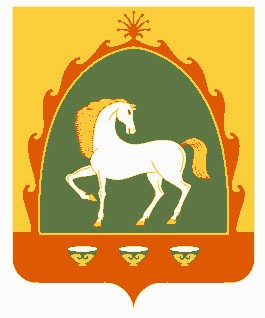 